JÄRNBÄRARLOPPET 2019Välkomna till Järnbärarloppet, ett motionslopp genom centrala Gnosjö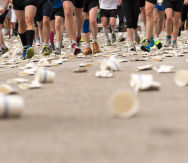 NÄRLördagen den 15 juniSTART & MÅLI centrum, på BankgatanKLASSER			START	KOSTNAD	EFTERANMÄLANBarnlopp upp till 7 år (ej tidtagning)	kl11:00	Gratis		Lopp för åldrar 8-12 år		kl11:20	30kr	40krGå, lunka, löp 5km (ej tidtagning)	kl12:00             50kr	70krMän 5km			kl12:00	80kr	100krKvinnor 5km			kl12:00	80kr	100krMän 10km			kl12:00	80kr	100krKvinnor 10km			kl12:00	80kr	100kr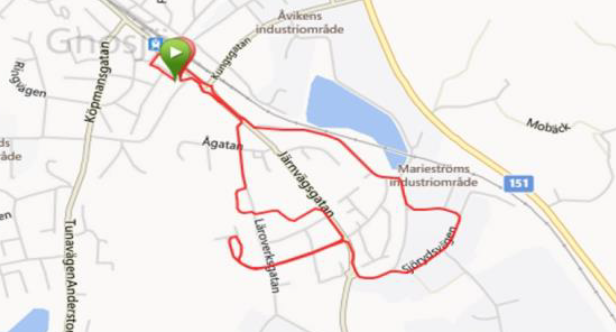 BANA & UNDERLAGBarnlopp: 400mLopp 8-12 år: 1,5km5km: 1 varv10km: 2 varvUnderlag: Asfalt Deltagandet sker på egen riskANMÄLAN & KONTAKTAnmälan sker via inbetalning via bankkonto nr.8417-8 924789364-8 alternativt Swish 1233942406 senast den 14 Juni.    Ange namn, klass, klubb/ort.Utlottning av priser bland föranmälda deltagare.Efteranmälan görs på plats vid start/målområdet med kontantbetalning eller Swish, senast kl 10:30Vid frågor kontakta Jimmy Emanuelsson 076-9451668PRISUTDELNINGPriser till vinnaren på 5km och 10km, plakett till samtliga deltagare efter målgång. 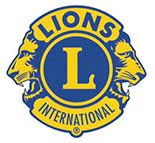         Järnbärarloppet – En del av Järnbärardagarna       ARRANGÖRER  :              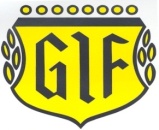 